附件5：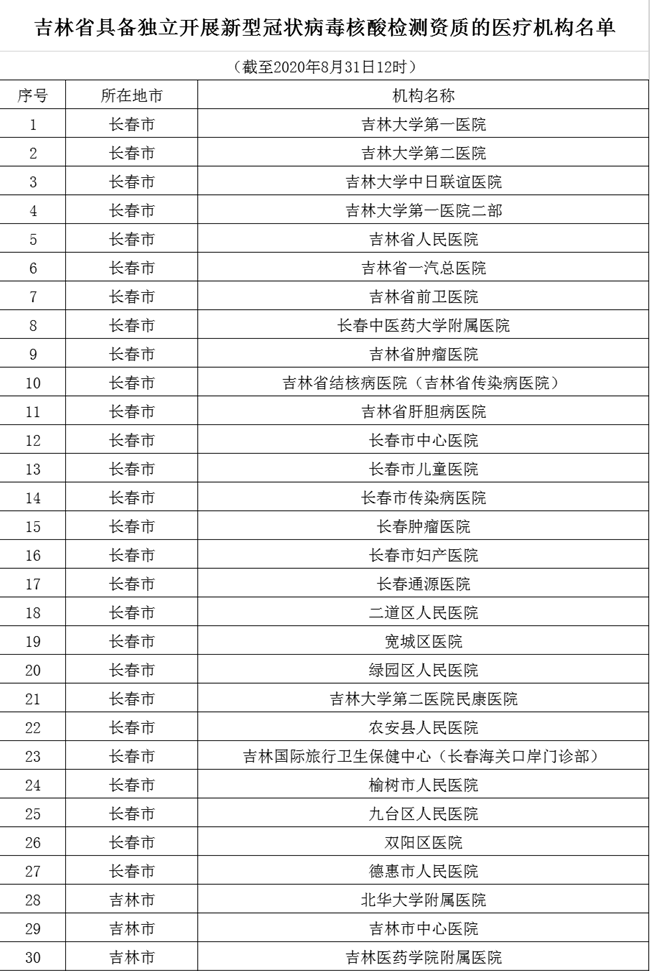 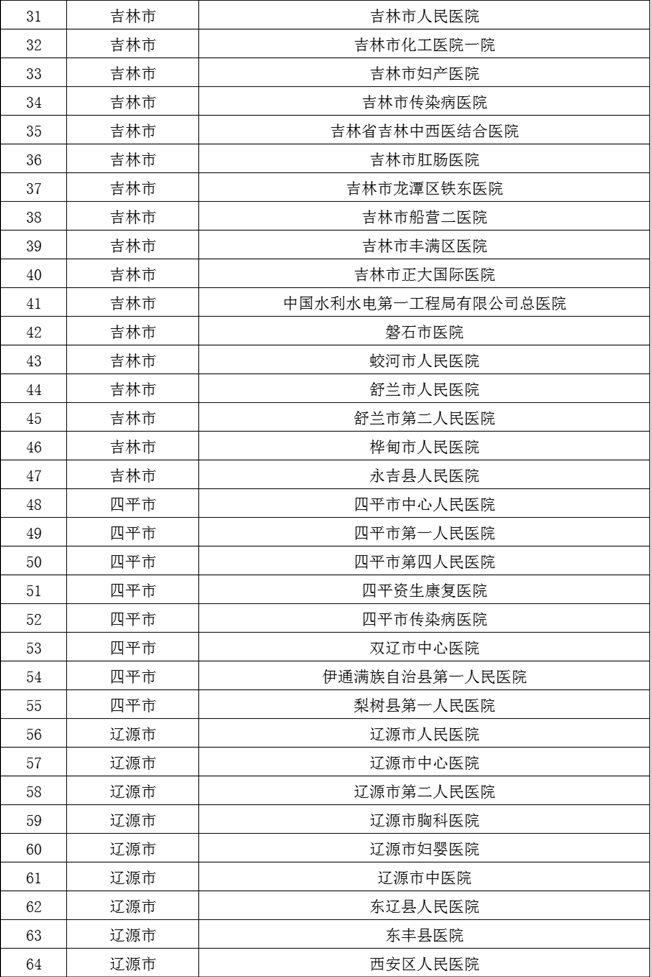 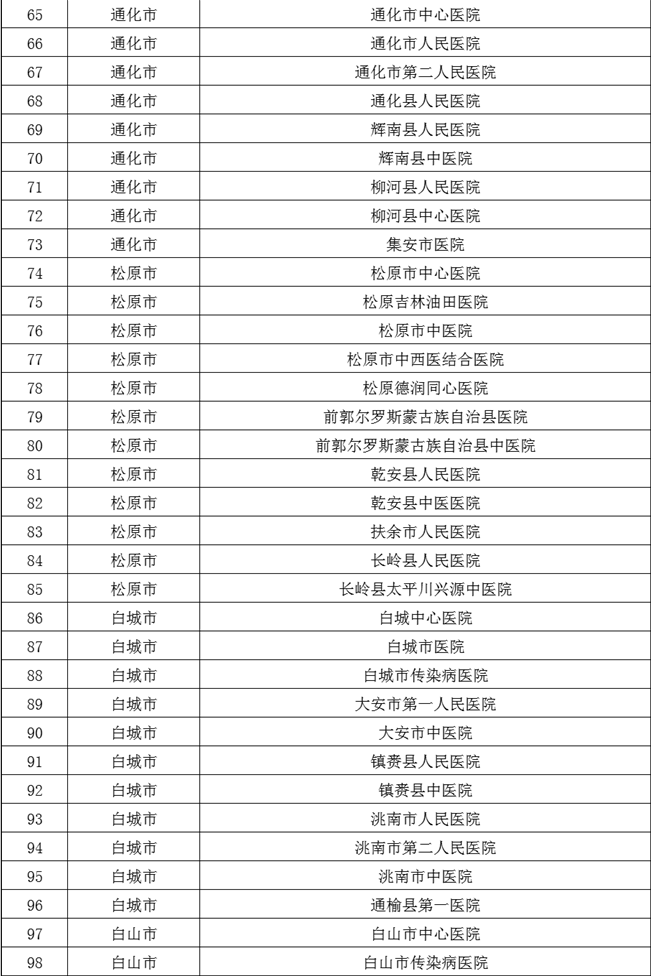 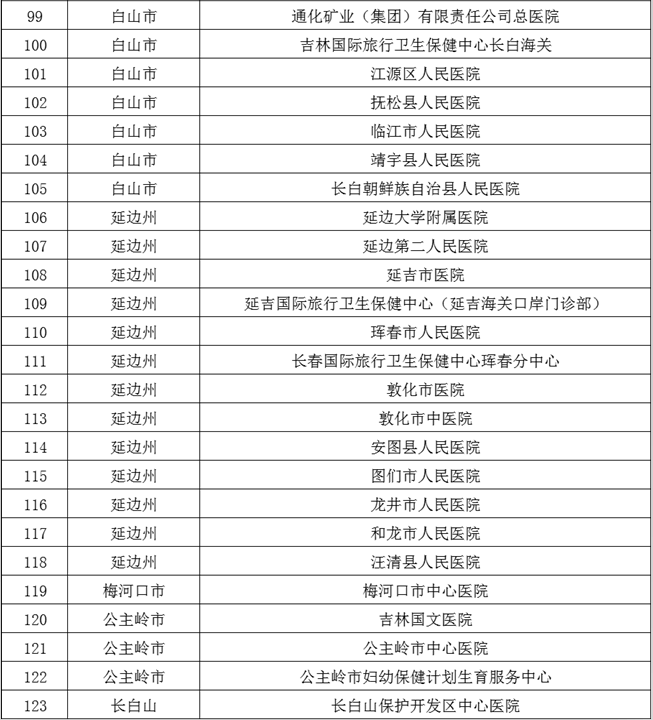 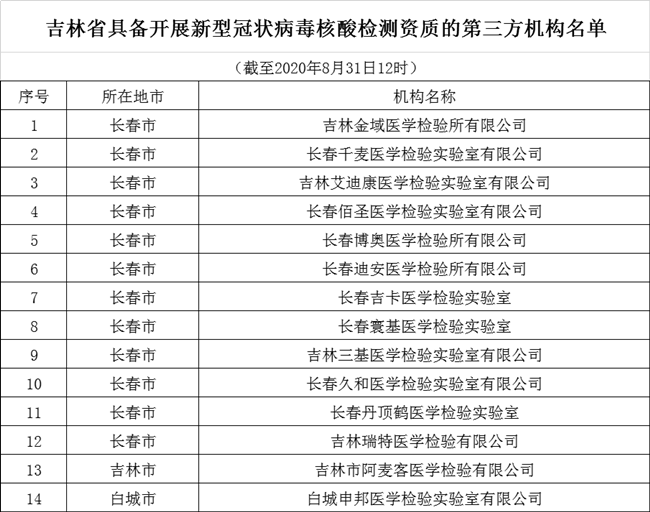 